registered charity # 1091201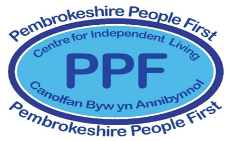 Moving On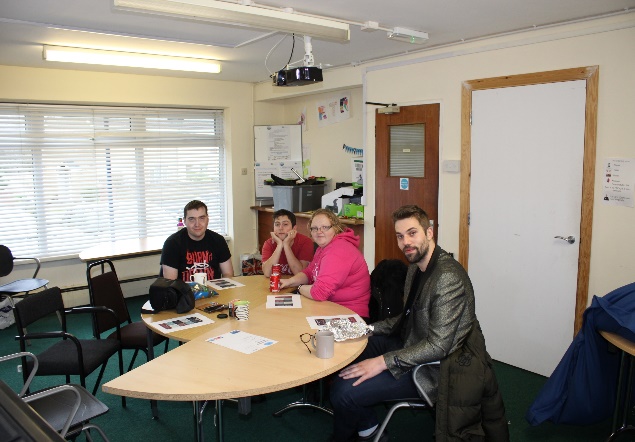 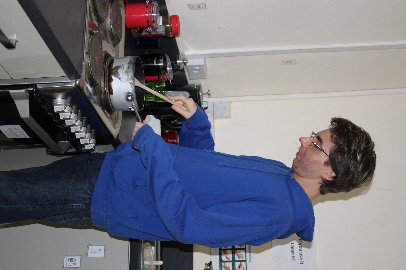 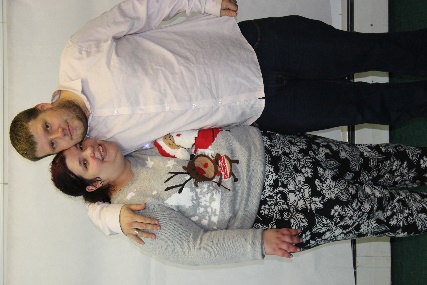 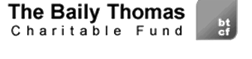 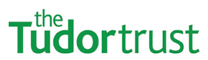 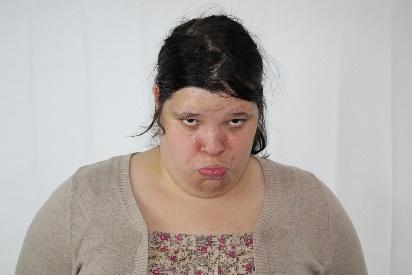 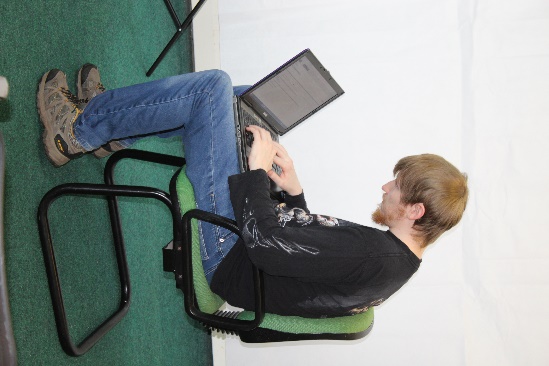 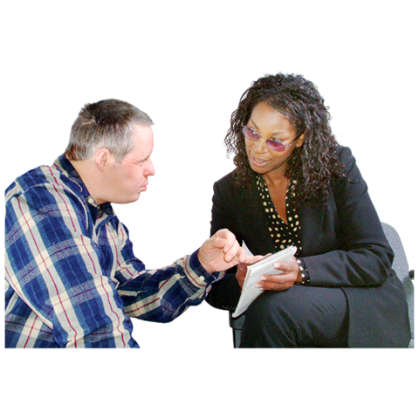 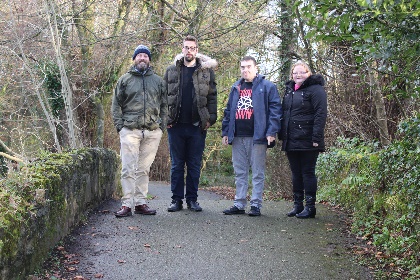 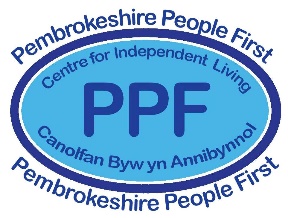 